              Raffles College of Higher Education 
              Course Fees for International Applicants 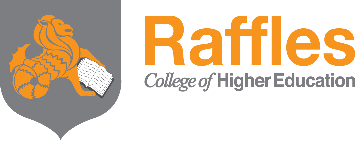          Preparatory Courses1After an instant rebate will be applicable to yearly payment of course feeCourse Fees listed are in Singapore Dollars (SGD) Prevailing Goods and Services Tax (GST) will be levied on the above fees. The dates of payment are subject to change by the School. Any change will be communicated to all students.
*S$200 will be charged for the respective levels for course material    Raffles Design Institute                Course Fees for International Applicants      Design Courses1After an instant rebate will be applicable to yearly payment of course fees.Course Fees listed are in Singapore Dollars (SGD) Prevailing Goods and Services Tax (GST) will be levied on the above fees. Each Semester is six (6) months and each terms is three (3) months.
The dates of payment are subject to change by the School. Any change will be communicated to all students.                Raffles Merchandising Institute                  Course Fees for International Applicants              Merchandising Courses1After an instant rebate will be applicable to yearly payment of course fees.Course Fees listed are in Singapore Dollars (SGD) Prevailing Goods and Services Tax (GST) will be levied on the above fees. Each Semester is six (6) months and each terms is three (3) months.
The dates of payment are subject to change by the School. Any change will be communicated to all students.English Language ProgrammesEnglish Language ProgrammesEnglish Language ProgrammesEnglish Language ProgrammesEnglish Language ProgrammesEnglish Language ProgrammesEnglish Language ProgrammesTerms1234TotalCourse FeeSelectPayment PlanDate of PaymentInstalment due upon signing Standard Student ContractInstalment due upon signing Standard Student ContractInstalment due upon signing Standard Student ContractInstalment due upon signing Standard Student ContractTotalCourse FeeSelectPayment PlanFoundation English$4,800*$4,800Advanced English$4,800*$4,800Higher English Language (HELP)$4,800*$4,800International General Certificate of Secondary Education (IGCSE)International General Certificate of Secondary Education (IGCSE)International General Certificate of Secondary Education (IGCSE)International General Certificate of Secondary Education (IGCSE)International General Certificate of Secondary Education (IGCSE)International General Certificate of Secondary Education (IGCSE)International General Certificate of Secondary Education (IGCSE)Terms1234TotalCourse FeeSelectPayment PlanDate of Payment1st Instalment due upon signing Standard Student Contract1st Instalment due upon signing Standard Student Contract2nd Instalment due 1 week before the 1st of the following months:January, April, July and October2nd Instalment due 1 week before the 1st of the following months:January, April, July and OctoberTotalCourse FeeSelectPayment PlanInternational Applicant$10,000$10,000$10,000$10,000$20,000International Applicant$19,3501$19,3501$19,3501$19,3501$19,3501Foundation Studies CertificateFoundation Studies CertificateFoundation Studies CertificateFoundation Studies CertificateFoundation Studies CertificateFoundation Studies CertificateFoundation Studies CertificateFoundation Studies CertificateTerms12234TotalCourse FeeSelectPayment PlanDate of Payment1st Instalment due upon signing Standard Student Contract1st Instalment due upon signing Standard Student Contract1st Instalment due upon signing Standard Student Contract1st Instalment due upon signing Standard Student Contract1st Instalment due upon signing Standard Student ContractTotalCourse FeeSelectPayment PlanInternational Applicant$5,100$5,100$5,100QualificationDiplomaDiplomaAdvanced DiplomaAdvanced DiplomaAdvanced DiplomaAdvanced DiplomaAdvanced DiplomaAdvanced DiplomaBachelor of Arts (Top-Up)Bachelor of Arts (Top-Up)Bachelor of Arts (Top-Up)Bachelor of Arts (Top-Up)TotalCourse FeeSelectPayment PlanTerms121234561234TotalCourse FeeSelectPayment PlanDate of Payment1st Instalment due upon signing Standard Student Contract1st Instalment due upon signing Standard Student Contract1st Instalment due upon signing Standard Student Contract1st Instalment due upon signing Standard Student Contract2nd Instalment due 1 week before the 1st of the following months: January, April, July and October2nd Instalment due 1 week before the 1st of the following months: January, April, July and October3rd Instalment due1 week before the 1st of the following months: January, April, July and October3rd Instalment due1 week before the 1st of the following months: January, April, July and October1st Instalment upon signing Standard Student Contract1st Instalment upon signing Standard Student Contract2nd Instalment due 1 week before the 1st of the following months: January, April, July and October2nd Instalment due 1 week before the 1st of the following months: January, April, July and OctoberTotalCourse FeeSelectPayment PlanInternational Applicant$17,500$17,500$17,500$17,500$17,500$17,500$17,500$17,500$17,500$17,500$17,500$17,500$105,000Date of Payment1st Instalment due upon signing Standard Student Contract1st Instalment due upon signing Standard Student Contract1st Instalment due upon signing Standard Student Contract1st Instalment due upon signing Standard Student Contract1st Instalment due upon signing Standard Student Contract1st Instalment due upon signing Standard Student Contract2nd Instalment due1 week before the 1st of the following months: January, April, July and October2nd Instalment due1 week before the 1st of the following months: January, April, July and October1st Instalment due upon signing Standard Student Contract1st Instalment due upon signing Standard Student Contract1st Instalment due upon signing Standard Student Contract1st Instalment due upon signing Standard Student ContractTotalCourse FeeSelectPayment PlanInternational Applicant$17,500$17,500$34,0001$34,0001$34,0001$34,0001$17,500$17,500$34,0001$34,0001$34,0001$34,0001$103,000QualificationBachelor of Arts (Top-Up)Bachelor of Arts (Top-Up)Bachelor of Arts (Top-Up)Bachelor of Arts (Top-Up)TotalCourse FeeSelectPayment 
PlanMaster of ArtsMaster of ArtsMaster of ArtsMaster of ArtsTotalCourse FeeSelectPayment PlanTerms1234TotalCourse FeeSelectPayment 
Plan1234TotalCourse FeeSelectPayment PlanDate of Payment1st Instalment due upon signing Standard Student Contract1st Instalment due upon signing Standard Student Contract2nd Instalment due 1 week before the 1st of the following months: January, April, July and October2nd Instalment due 1 week before the 1st of the following months: January, April, July and OctoberTotalCourse FeeSelectPayment 
Plan1st Instalment due upon signing Standard Student Contract1st Instalment due upon signing Standard Student Contract2nd Instalment due1 week before the 1st of the following months: January, April, July and October2nd Instalment due1 week before the 1st of the following months: January, April, July and OctoberTotalCourse FeeSelectPayment PlanAll Applicants$18,000$18,000$18,000$18,000$36,000$18,000$18,000$18,000$18,000$36,000Date of Payment1st Instalment due upon signing Standard Student Contract1st Instalment due upon signing Standard Student Contract1st Instalment due upon signing Standard Student Contract1st Instalment due upon signing Standard Student ContractTotalCourse FeeSelectPayment Plan1st Instalment due upon signing Standard Student Contract1st Instalment due upon signing Standard Student Contract1st Instalment due upon signing Standard Student Contract1st Instalment due upon signing Standard Student ContractTotalCourse FeeSelectPayment PlanAll Applicants$35,0001$35,0001$35,0001$35,0001$35,000$35,0001$35,0001$35,0001$35,0001$35,000QualificationDiplomaDiplomaAdvanced DiplomaAdvanced DiplomaAdvanced DiplomaAdvanced DiplomaAdvanced DiplomaAdvanced DiplomaBachelor of Arts (Top-Up)Bachelor of Arts (Top-Up)Bachelor of Arts (Top-Up)Bachelor of Arts (Top-Up)TotalCourse FeeSelectPayment PlanTerms121234561234TotalCourse FeeSelectPayment PlanDate of Payment1st Instalment due upon signing Standard Student Contract1st Instalment due upon signing Standard Student Contract1st Instalment due upon signing Standard Student Contract1st Instalment due upon signing Standard Student Contract2nd Instalment due 1 week before the 1st of the following months: January, April, July and October2nd Instalment due 1 week before the 1st of the following months: January, April, July and October3rd Instalment due1 week before the 1st of the following months: January, April, July and October3rd Instalment due1 week before the 1st of the following months: January, April, July and October1st Instalment due upon signing Standard Student Contract1st Instalment due upon signing Standard Student Contract2nd Instalment due 1 week before the 1st of the following months: January, April, July and October2nd Instalment due 1 week before the 1st of the following months: January, April, July and OctoberTotalCourse FeeSelectPayment PlanInternational Applicant$13,000$13,000$13,000$13,000$13,000$13,000$13,000$13,000$13,000$13,000$13,000$13,000$78,000Date of Payment1st Instalment due 30 days before course commencement date1st Instalment due 30 days before course commencement date1st Instalment due upon signing Standard Student Contract1st Instalment due upon signing Standard Student Contract1st Instalment due upon signing Standard Student Contract1st Instalment due upon signing Standard Student Contract2nd Instalment due1 week before the 1st of the following months: January, April, July and October2nd Instalment due1 week before the 1st of the following months: January, April, July and October1st Instalment due upon signing Standard Student Contract1st Instalment due upon signing Standard Student Contract1st Instalment due upon signing Standard Student Contract1st Instalment due upon signing Standard Student ContractTotalCourse FeeSelectPayment PlanInternational Applicant$13,000$13,000$25,2501$25,2501$25,2501$25,2501$13,000$13,000$25,2501$25,2501$25,2501$25,2501$76,500QualificationBachelor of Arts (Top-Up)Bachelor of Arts (Top-Up)Bachelor of Arts (Top-Up)Bachelor of Arts (Top-Up)TotalCourse FeeSelectPayment 
PlanMaster of ArtsMaster of ArtsMaster of ArtsMaster of ArtsTotalCourse FeeSelectPayment PlanTerms1234TotalCourse FeeSelectPayment 
Plan1234TotalCourse FeeSelectPayment PlanDate of Payment1st Instalment due upon signing Standard Student Contract1st Instalment due upon signing Standard Student Contract2nd Instalment due 1 week before the 1st of the following months: January, April, July and October2nd Instalment due 1 week before the 1st of the following months: January, April, July and OctoberTotalCourse FeeSelectPayment 
Plan1st Instalment due upon signing Standard Student Contract1st Instalment due upon signing Standard Student Contract2nd Instalment due1 week before the 1st of the following months: January, April, July and October2nd Instalment due1 week before the 1st of the following months: January, April, July and OctoberTotalCourse FeeSelectPayment PlanAll Applicants$13,500$13,500$13,500$13,500$27,000$18,000$18,000$18,000$18,000$36,000Date of Payment1st Instalment due upon signing Standard Student Contract1st Instalment due upon signing Standard Student Contract1st Instalment due upon signing Standard Student Contract1st Instalment due upon signing Standard Student ContractTotalCourse FeeSelectPayment Plan1st Instalment due upon signing Standard Student Contract1st Instalment due upon signing Standard Student Contract1st Instalment due upon signing Standard Student Contract1st Instalment due upon signing Standard Student ContractTotalCourse FeeSelectPayment PlanAll Applicants$26,2501$26,2501$26,2501$26,2501$26,250$35,0001$35,0001$35,0001$35,0001$35,000Signature of ApplicantName of Applicant